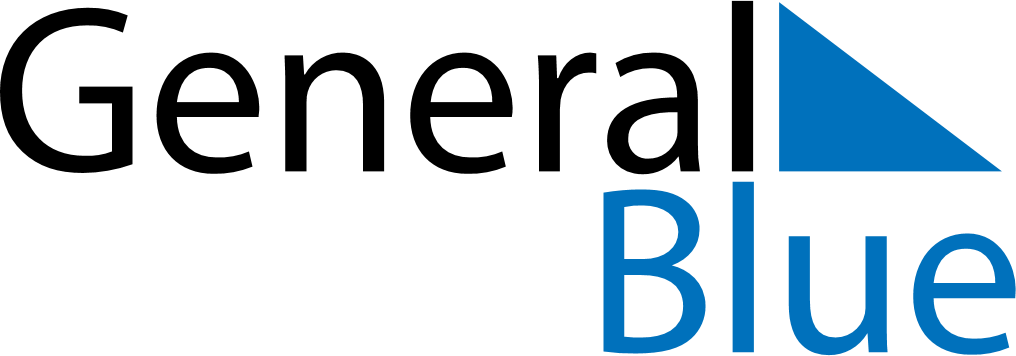 December 2024December 2024December 2024December 2024December 2024December 2024Mjondalen, Viken, NorwayMjondalen, Viken, NorwayMjondalen, Viken, NorwayMjondalen, Viken, NorwayMjondalen, Viken, NorwayMjondalen, Viken, NorwaySunday Monday Tuesday Wednesday Thursday Friday Saturday 1 2 3 4 5 6 7 Sunrise: 8:52 AM Sunset: 3:24 PM Daylight: 6 hours and 31 minutes. Sunrise: 8:54 AM Sunset: 3:23 PM Daylight: 6 hours and 28 minutes. Sunrise: 8:56 AM Sunset: 3:22 PM Daylight: 6 hours and 25 minutes. Sunrise: 8:58 AM Sunset: 3:21 PM Daylight: 6 hours and 22 minutes. Sunrise: 9:00 AM Sunset: 3:20 PM Daylight: 6 hours and 20 minutes. Sunrise: 9:02 AM Sunset: 3:19 PM Daylight: 6 hours and 17 minutes. Sunrise: 9:03 AM Sunset: 3:18 PM Daylight: 6 hours and 14 minutes. 8 9 10 11 12 13 14 Sunrise: 9:05 AM Sunset: 3:18 PM Daylight: 6 hours and 12 minutes. Sunrise: 9:07 AM Sunset: 3:17 PM Daylight: 6 hours and 10 minutes. Sunrise: 9:08 AM Sunset: 3:16 PM Daylight: 6 hours and 8 minutes. Sunrise: 9:09 AM Sunset: 3:16 PM Daylight: 6 hours and 6 minutes. Sunrise: 9:11 AM Sunset: 3:15 PM Daylight: 6 hours and 4 minutes. Sunrise: 9:12 AM Sunset: 3:15 PM Daylight: 6 hours and 3 minutes. Sunrise: 9:13 AM Sunset: 3:15 PM Daylight: 6 hours and 1 minute. 15 16 17 18 19 20 21 Sunrise: 9:14 AM Sunset: 3:15 PM Daylight: 6 hours and 0 minutes. Sunrise: 9:15 AM Sunset: 3:15 PM Daylight: 5 hours and 59 minutes. Sunrise: 9:16 AM Sunset: 3:15 PM Daylight: 5 hours and 58 minutes. Sunrise: 9:17 AM Sunset: 3:15 PM Daylight: 5 hours and 57 minutes. Sunrise: 9:18 AM Sunset: 3:15 PM Daylight: 5 hours and 57 minutes. Sunrise: 9:18 AM Sunset: 3:15 PM Daylight: 5 hours and 57 minutes. Sunrise: 9:19 AM Sunset: 3:16 PM Daylight: 5 hours and 56 minutes. 22 23 24 25 26 27 28 Sunrise: 9:20 AM Sunset: 3:16 PM Daylight: 5 hours and 56 minutes. Sunrise: 9:20 AM Sunset: 3:17 PM Daylight: 5 hours and 57 minutes. Sunrise: 9:20 AM Sunset: 3:18 PM Daylight: 5 hours and 57 minutes. Sunrise: 9:20 AM Sunset: 3:18 PM Daylight: 5 hours and 58 minutes. Sunrise: 9:21 AM Sunset: 3:19 PM Daylight: 5 hours and 58 minutes. Sunrise: 9:21 AM Sunset: 3:20 PM Daylight: 5 hours and 59 minutes. Sunrise: 9:21 AM Sunset: 3:21 PM Daylight: 6 hours and 0 minutes. 29 30 31 Sunrise: 9:20 AM Sunset: 3:22 PM Daylight: 6 hours and 2 minutes. Sunrise: 9:20 AM Sunset: 3:24 PM Daylight: 6 hours and 3 minutes. Sunrise: 9:20 AM Sunset: 3:25 PM Daylight: 6 hours and 5 minutes. 